MANDAT DE PRELEVEMENT SEPA              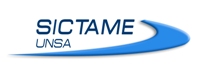 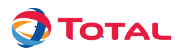 Référence Unique du MandatEn signant ce formulaire de mandat, vous autorisez (A) le SICTAME-UNSA TOTAL à envoyer des instructions à votre banque pour débiter votre compte, et (B) votre banque à débiter votre compte conformément aux instructions du SICTAME-UNSA TOTAL. Vous bénéficiez du droit d’être remboursé par votre banque selon les conditions décrites dans la convention que vous avez passée avec elle. Une demande de remboursement doit être présentée dans les 8 semaines suivant la date de débit de votre compte pour un prélèvement autorisé.POUR UN PRÉLÈVEMENT RECURRENT ANNUEL 	       						         	Signature :Date (jour/mois/année)	…… /…… /…………Lieu ……………………………….Les informations contenues dans le présent mandat, qui doit êtrecomplété, sont destinées à n’être utilisées par le créancier que pour la gestion de sa relation avec son client. Elles pourront donner lieu à l’exercice, par ce dernier, de ses droits d’oppositions, d’accès et de rectification tels que prévus aux articles 38 et suivants de la loi n°78‐17 du 6 janvier 1978 relative à l’informatique, aux fichiers et aux libertés.FR12ZZZ85A0C5